Заявка на участие в НТКМС – 2019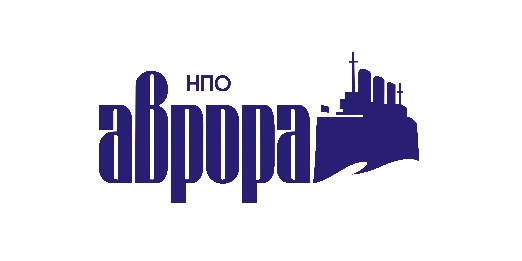 IX научно-техническая конференция молодых специалистов "Корабельные системы управления и обработки информации"АО "Концерн "НПО "Аврора", Санкт-Петербург 3-4 октября 2019 годаЯ даю своё согласие на передачу персональных данных в организационный комитет НТКМС-2019 для их обработки, в том числе автоматизированной«____»________________ 2019 г.                                          ________________/ ________________/Форма участия(слушатель, с докладом, заочное участие)ФИО участникаОрганизация, подразделение, должностьЭлектронная почтаТелефонПаспортные данные (серия, номер, кем и когда выдан)Название доклада (для участников с докладом) ФИО соавторов(если есть)